Create Exam GroupsSign into www.certiport.com , select the “org administrator” roleClick on the “Exam Group” tab Click on “Add Exam Group” and complete the form. Once form is complete, click on “update” and the system will generate Group number. You may edit the exam group number details later by following steps 1 and 2, then click on your group  number, and click on “edit” at the bottom of page.  “Information” section- Complete Teacher, Name, and number of students field.   everything else defaulted as shown below.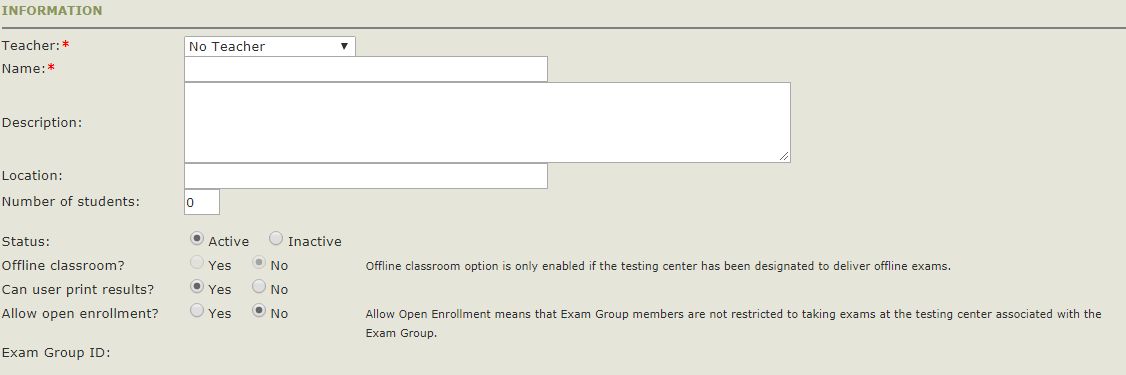 “Assign Exam” section- *Keep defaulted as shown below.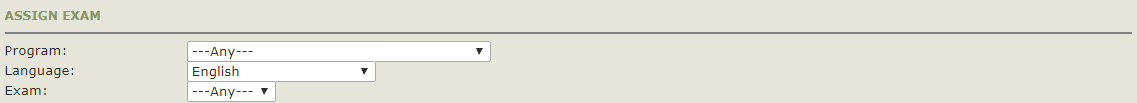 “Practice Exam- Take at Home” section - *Keep defaulted as shown below because practice exams no longer offered within the Certiport portal.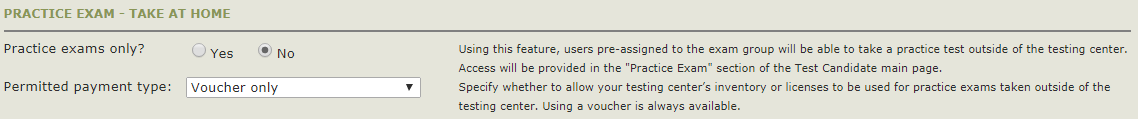 “Proctors” section- *Keep defaulted as shown below.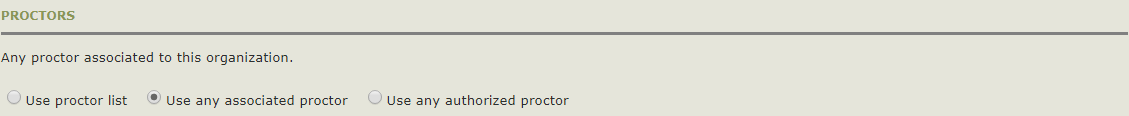 “Access Rights” section- *Keep defaulted to teacher name as “owner”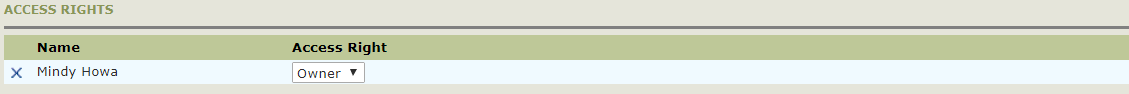 